COLEGIO EMILIA RIQUELME 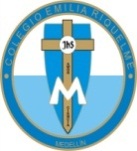 GUÍA DE APRENDIZAJE EN CASADE RELIGIÓN Y ARTISTICA – PERIODO IISEMANA DEL 1 AL 5 DE JUNIONOMBRE: __________________________________________GRADO: 3°   TEMAS: REPASO LOS TEMAS VISTOS Y LOS ÁNGELESDESEMPEÑOS:           RELIGIÓNRepaso los temas vistos desarrollando cuestionario del libro.ARTÍSTICAExpreso mi fe creativamente en una manualidad.Como en la otra semana ya son los bimestrales de menor intensidad, entonces ésta semana realizaremos un repaso de lo visto, de esta manera:Desarrolla el taller de la página 76 en tu cuaderno, de ésta manera se recordarán y reforzaran los temas que evaluaremos en el bimestral.Lee comprensivamente sobre unos seres maravillosos y reales que Dios ha creado para que nos cuiden y ayuden “Los ángeles” en las páginas  40, 58 y 76 del libro. De una manera corta y precisa, las lecturas te cuentan sobre ellos.Motivada y agradecida por el ángel de la guarda que Dios te ha dado, escribe una oración a Dios en tu cuaderno, dándole gracias por tan maravilloso regalo y comprometiéndote a querer y tener presente a tu ángel de la guarda.Escoge un ángel de los que te envío o si prefieres buscas otro. Lo coloreas y decoras creativamente. Lo pegas en un pedazo de cartón, con una cintita le haces una orejita y lo puedes colgar cerca a tu cama; para que siempre recuerdes que tu ángel verdaderamente ésta contigo para cuidarte y protegerte.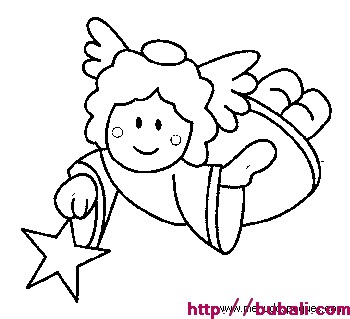 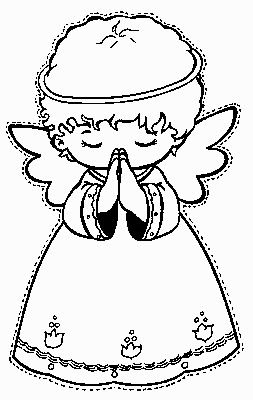 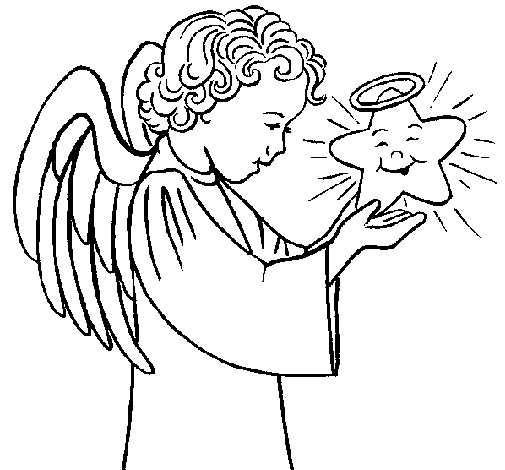 